           УЧАСТКОВАЯ КОМИССИЯ ИЗБИРАТЕЛЬНОГО УЧАСТКА № 461(с полномочиями избирательной комиссии муниципального образования Вышегорского сельского поселения Сафоновского районаСмоленской области)                                                                ПОСТАНОВЛЕНИЕот    29  июля 2015 года                                                                         № 28 О приостановлении полномочий члена участковойкомиссии избирательного участка №461 Пыдриной Т.Н.в период подготовки и проведения выборовдепутатов Совета депутатов Вышегорскогосельского поселения Сафоновского районаСмоленской области третьего созываУчастковая комиссия избирательного участка № 461 (с полномочиями  избирательной комиссии муниципального образования Вышегорского сельского поселения Сафоновского района Смоленской области)п о с т а н о в л я е т:   1.Приостановить полномочия члена участковой комиссии с правом решающего голоса избирательного участка №461  Пыдриной Т.Н. в связи с  выдвижением кандидатом в депутаты Совета депутатов Вышегорского сельского поселения Сафоновского района Смоленской области работодателя.Председатель комиссии  _______ ______                                                                             Секретарь комиссии  ______________                         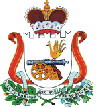 